Publicado en Ciudad de México el 23/08/2016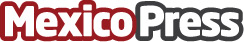 Saint Luke, Escuela de Medicina celebra su primer añoEl pasado 16 de julio Saint Luke, Escuela de Medicina cumplió su primer año y compartió los logros que comienzan a posicionarla como una referencia entre las instituciones dedicadas a la enseñanza médica en nuestro paísDatos de contacto:Saint Luke Escuela de Medicina - (+52 55) 67268023Sierra Mojada 415, Lomas de Chapultepec, CDMX, 11000.Nota de prensa publicada en: https://www.mexicopress.com.mx/saint-luke-escuela-de-medicina-celebra-su Categorías: Nacional Medicina Educación http://www.mexicopress.com.mx